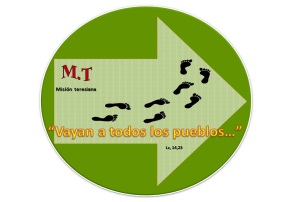 “Vayan a todos los pueblos”  Lc 14,23 De camino con Jesús en la Misión.PARTICIPANTES: MISION 2012Todo Por JesúsLugar de MisiónLocalidadParticipantesJESUS MAESTRO BOGOTÁ    Cali1.José Alberto Urrego2.Juan David Ortiz3.Jhon Alexander Ríos4.Jennifer JojoaParroquia Santa Rosa de Lima5.Yeimy Marcela GaravitoDanubio Azul. Bogotá7. Bertha Coello8.Queriné GilBogotá    CRCLugar de la Misión LocalidadParticipantesSANTA ISABEL.TOLIMAVereda Colón     Cali1.Sergio Agredo    26 a2.Jerson Esparza   26 a3.Angie Vargas     15 a 4.Alex Cerón.        20 aMedellín5. H. Amparo TarazonaIbagué6. Stafeni  CalderonLugar de la MisiónLocalidadParticipantesMalavar y Buena  Visa -  Tolima.       Cali1.Jonathan Cuarán  2. Jesica Moncayo 3.Mónica Mosquera4. Hna. Sulma Patricia Estrada5. MayraLugar de MisiónLocalidadParticipantesPARROQUIA SANTA Cali1.Henry Montero. TERESITAEnvigado2.Jairo Ivan Rievera   PLrofesorIBAGUÉ3.Hna. Claudia Pérez    Ibagué4.Jefferson  RiveraLugar de MisiónLocalidadParticipantesColegio Cali1.Astrid Rodríguez  2.Mayra Aleja Castillo 3.Caroline Julieth Rincón 4.Kareb Julieth Yanpuezan5.Edith Vanegas   profesoraSanta Teresa deJesús. Fe y AlegríaCandelaria6.María Clara Cardona  7.Manuela  Sierra           8.Daniela Vargas Marín   9.EstefaniaCongote         10.Melissaq Madrid Uribe11.Sandra Marín 12.Hna.Yury Andrea          EstupiñanEnvigado13.MaríaAlejandra Jaramillo.14.María Fernanda Jaramillo15.Manuela González.16. Paola Ramos17.Adriana Castaño.  Profesora18.Mónica López.     ProfesoraLugar de MisiónLocalidadParticipantesCapitán Largo. Nte SantanderCali1.Yelineth QuinteroEnvigado2.Denis MoralesLugar de MisiónLocalidadParticipantesAguachicaCesarAguachicaBarrio Oasis1. Xiralejandra  Arévalo, 2. Miguel Santiago portillo3. Gabriela Herrera,4. Silvia Juliana ramos,5. Ana Inés Sánchez,6. Andrés José Caviedes.7. Hna. Esperanza Montaña8. Milena Gutiérrez.   Profesora